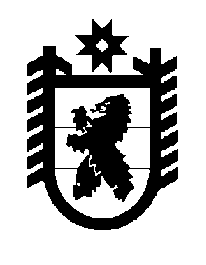 Российская Федерация Республика Карелия    ПРАВИТЕЛЬСТВО РЕСПУБЛИКИ КАРЕЛИЯРАСПОРЯЖЕНИЕот  28 мая 2018 года № 366р-Пг. Петрозаводск С целью организации работы по подготовке заявки на создание промышленно-производственной особой экономической зоны на территории Вяртсильского городского поселения Республики Карелия:1. Образовать рабочую группу в следующем составе:2. Организационное обеспечение деятельности рабочей группы возложить на Министерство экономического развития и промышленности Республики Карелия. 
           Глава Республики Карелия                                                              А.О. ПарфенчиковРодионов Д.А.–заместитель Премьер-министра Правительства Республики Карелия  по вопросам экономики, руководитель рабочей группыБуренков П.В.–исполняющий обязанности Министра экономи-ческого развития и промышленности Республики Карелия, заместитель руководителя рабочей группы Скорик Ю.А.–ведущий специалист Министерства экономи-ческого развития и промышленности Республики Карелия, секретарь рабочей группыЧлены рабочей группы:Члены рабочей группы:Члены рабочей группы:Авдюшко С.В.–начальник отделения Пограничного управления Федеральной службы безопасности Российской Федерации по Республике Карелия (по согласо-ванию)Бабарова О.В.–исполняющий обязанности заместителя директора государственного казенного учреждения Республики Карелия «Управление земельными ресурсами»Банковский П.В.–исполняющий обязанности первого заместителя Министра строительства, жилищно-коммуналь-ного хозяйства и энергетики Республики Карелия Волкова О.В.–заместитель генерального директора акционерного общества «Корпорация развития Республики Карелия»  (по согласованию)Грищенков А.В.–заместитель Министра финансов Республики Карелия Иванова Е.К.–заместитель главы администрации Сортавальского муниципального района по экономике и финансам (по согласованию)Кондрашин Д.С.–первый заместитель Министра по дорожному хозяйству, транспорту и связи Республики Карелия Лабинов В.В.–заместитель Премьер-министра Правительства Республики Карелия – Министр сельского и рыбного хозяйства Республики Карелия Лебедева В.Н.–заместитель Министра культуры Республики Карелия Логинова М.Н.–первый заместитель Министра имущественных и земельных отношений Республики Карелия Малиновская Я.В.–начальник службы организации таможенного контроля Карельской таможни (по согласованию)Павлов А.Н.–первый заместитель Министра природных ресурсов и экологии Республики Карелия Попов А.В.–начальник управления Министерства экономического развития и промышленности Республики Карелия Пинигин В.М.–глава Вяртсильского городского поселения (по согласованию)Тимохов Г.А.–консультант Управления по туризму  Республики Карелия Трошиева В.Н.–начальник отдела управления федеральным имуществом и взаимодействия с органами государственной власти и местного само-управления Республики Карелия Межрегиональ-ного территориального управления Федерального агентства по управлению государственным имуществом в Мурманской области и Республике Карелия (по согласованию).